Statewide Program of Study: Healthcare Diagnostics; Health Science Career Cluster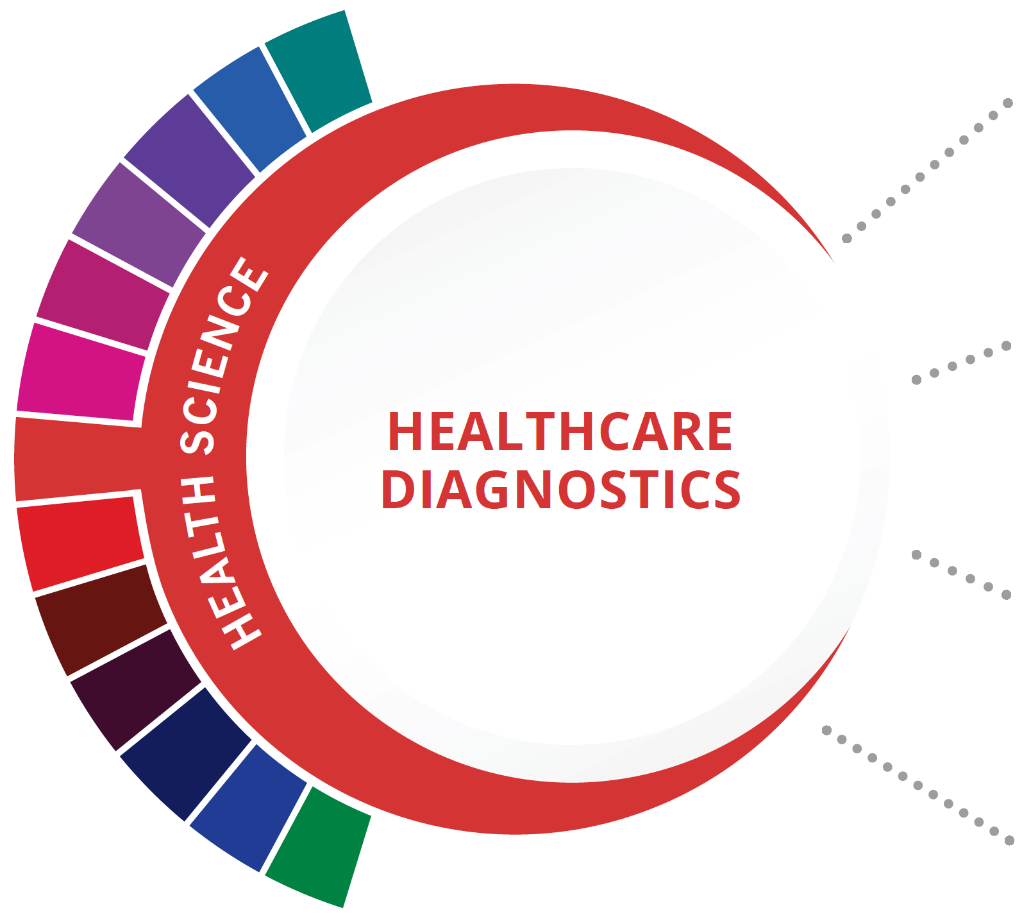 Additional industry-based certification information is available on the TEA CTE website. For more information on postsecondary options for this program of study, visit TXCTE.org.WORK BASED LEARNING AND EXPANDEDLEARNING OPPORTUNITIESThe Healthcare Diagnostics program of study introduces students to occupations and education opportunities related to performing complex medical laboratory tests for the diagnosis, treatment, and prevention of disease.  This program of study may also include exploration into the opportunities associated with blood laboratories as well as radiologic technology and ultrasound technology.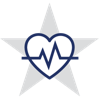 The Health Science Career Cluster focuses on planning, managing, and providing therapeutic services, diagnostics services, health informatics, support services, and biotechnology research and development. To pursue a career in the health science industry, students should learn to reason, think critically, make decisions, solve problems, communicate effectively, and work well with others.Successful completion of the Healthcare Diagnostics program of study will fulfill requirements of the Public Service or STEM Endorsement if the math and science requirements are met. Revised- July 2020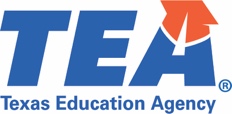 COURSE INFORMATIONFOR ADDITIONAL INFORMATION ON THE HEALTH SCIENCE CAREER CLUSTER, PLEASE CONTACT:
CTE@tea.texas.govhttps://tea.texas.gov/cte(District) offers career and technical education programs in (types of programs offered). Admission to these programs is based on (admission standards). It is the policy of (District) not to discriminate on the basis of race, color, national origin, sex or handicap in its vocational programs, services or activities as required by Title VI of the Civil Rights Act of 1964, as amended; Title IX of the Education Amendments of 1972; and Section 504 of the Rehabilitation Act of 1973, as amended. It is the policy of (District) not to discriminate on the basis of race, color, national origin, sex, handicap, or age in its employment practices as required by Title VI of the Civil Rights Act of 1964, as amended; Title IX of the Education Amendments of 1972; the Age Discrimination Act of 1975, as amended; and Section 504 of the Rehabilitation Act of 1973, as amended. (District) will take steps to assure that lack of English language skills will not be a barrier to admission and participation in all educational and vocational programs. For information about your rights or grievance procedures, contact the Title IX Coordinator at (physical address of Coordinator) (email address of Title IX Coordinator), (phone number of Title IX Coordinator), and the Section 504 Coordinator at (physical address of Coordinator), (email address of Section 504 Coordinator), (phone number of Section 504 Coordinator)Level 1Principles of Health ScienceLevel 2Medical TerminologyLevel 3Health Science Theory/Health Level 4Anatomy and PhysiologyPracticum in Health ScienceOccupationsMedian WageAnnual Openings% GrowthDiagnostic Medical Sonographers$69,90949535%Phlebotomists$30,597144236%Nuclear Medicine Technologists$75,9629113%Radiologic Technologists$55,494119619%Magnetic Resonance Imagine Technologists$68,66121721%HIGH SCHOOL/ INDUSTRY CERTIFICATIONCERTIFICATE/ LICENSE*ASSOCIATE’S DEGREEBACHELOR’S DEGREEMASTER’S/ DOCTORAL PROFESSIONAL DEGREELimited Licensed Radiology TechnologistMedical SonographerNuclear Medical Technology/TechnologistNuclear Medical Technology/TechnologistRadiologistEKG/ECG TechnicianRadiologic TechnologistMagnetic Resonance Imaging (MRI) Technology/TechnicianMedical Radiologic Technology/Science Radiation TherapistRadiologic Technology/Science - RadiographerMedical Laboratory TechnicianPhlebotomy TechnicianExploration Activities:Work Based LearningActivities:Health Occupation Students of America (HOSA)Clinical rotations at a community wellness center, hospital, assisted living, nursing homeCOURSENAMESERVICE IDPREREQUISITES (PREQ)COREQUISITES (CREQ)GradePrinciples of Health Science13020200 (1 credit)None9-10Medical Terminology13020300 (1 credit)None9-12Health Science Theory/ Health Science Clinical13020400 (1 credit)13020410 (2 credits)PREQ: Biology10-12Anatomy and Physiology13020600 (1 credit)PREQ: Biology and a second science credit10-12Practicum in Health Science13020500 (2 credits)13020505 (3 credits)13020510 (2 credits)13020515 (3 credits)PREQ: Health Science Theory and Biology11-12